Обработка изделий: Кромки фанеры закруглены и шлифованы, окрашены. Для окраски элементов из влагостойкой фанеры применяется водно-дисперсионное покрытие, устойчивое к атмосферному и химическому воздействию. На фанерных элементах нанесено стилизованное изображение износостойкими красками на UV-принтере. Финишное покрытие - водно-дисперсионный лак с добавлением биоцидной добавки НАНОСЕРЕБРО.Изделия из металла имеют плавные радиусы закругления и тщательную обработку швов. Для покрытия изделий из стали используется экологически чистое, обладающее хорошей устойчивостью к старению в атмосферных условиях, стабильностью цвета антикоррозийное, выдерживающее широкий диапазон температур, двойное порошковое окрашивание.В целях безопасности все отдельно выступающие детали и резьбовые соединения закрыты пластиковыми колпачками, края болтов закрыты пластиковыми заглушками.Закладные детали опорных стоек – двойное порошковое окрашивание.Соответствие стандартам: Все изделия ТМ СКИФ спроектированы и изготовлены согласно национальному стандарту РФ, а именно ГОСТ Р52169-2012, ГОСТ Р52168-2012.Оборудование изготовлено по чертежам и техническим условиям изготовителя и соответствует требованиям ТР ЕАЭС 042/2017.Паспорт на изделие: на русском языке, согласно ГОСТ Р 52301-2013, раздел 5.Гарантийный срок на изделия 12 месяцевНазначенный срок службы 10 лет.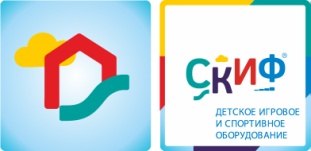 ДИК 1.03.5.02 ПаровозикДИК 1.03.5.02 ПаровозикДИК 1.03.5.02 ПаровозикКомплектацияКомплектацияКомплектацияКол-воЕдиница измеренияБашниПервая башня выполнена из четырех клеёных брусьев, окрашенных в коричневый цвет, 100х100 мм высота 2500 мм, пол из ламинированной фанеры с анти скользящим покрытием 1000х1000 мм, толщиной 18 мм, над башней имеется крыша из фанеры  по декоративным аркам, кромки фанеры тщательно шлифованы, фанера окрашена в синий и красный цвет. Вторая башня примыкает к башне с горкой, выполнена из двух клеёных брусьев, окрашенных в коричневый цвет, 100х100 мм высота 1500 мм; без крыши. Третья башня (вагончик) выполнена из четырех клеёных брусьев, окрашенных в коричневый цвет, 100х100 мм высота 1500 мм, пол из ламинированной фанеры с анти скользящим покрытием 1000х1000 мм, толщиной 18 мм Отметка пола башни  с горкой от планировочной и башни «вагончик»  отм площадки 750 мм, примыкающая башня – отм. пола 600 мм3шт.Горка Скат горки шириной 540 мм, выполнен из нержавеющей стали t 1,5 мм-цельного листа, борта выполнены из влагостойкой фанеры толщиной 24 мм, кромки фанеры тщательно шлифованы, борта окрашены в синий цвет. Опорный каркас горки выполнен из профиля 40х25 и труб диаметром 32 мм (металл имеет плавные радиусы и тщательную обработку швов, покрыт порошковой краской в красный цвет). Размер горки в плане 540х1340х750(h).1шт.Лестница-пандус Выполнена из сварного каркаса из труб диаметром 32 мм и настила из ламинированной фанеры с анти скользящим покрытием, толщиной 18 мм, и тремя планками для упора. Металл окрашен порошковой краской в синий цвет, кромки фанеры тщательно обработаны и окрашены в бежевый цвет. Размер пандуса 800х1000х7501шт.Подвесной мостПодвесной мост представляет из себя сборную конструкцию состоящую из пяти половиц из ламинированной анти скользящей фанеры толщиной 24 мм, подвешенных на перилах из стального профиля 30х30 ( сварная конструкция , окрашенная в заводских условиях в вересково- розовый цвет) при помощи подвеса, который выполнен из шести-прядного армированного полиамидного  каната тросовой свивки  диаметром 16 мм, канаты в местах пересечения фиксируются при помощи пластикового крестообразного соединителя  для канатов диаметром 16 мм. Канаты помещаются в пазы соединителя, которые защёлкиваются между собой и фиксируются саморезом.  Половицы для ограничения перемещения соединяются между собой цепью.Под половицами  имеется страховочный мост из ламинированной анти скользящей фанеры крепящейся к стальному каркасу из трубы диаметром 32 мм.1шт.Декоративные элементыКомплекс стилизован под паровоз,  имеется комплект бортов, накладок, ограждений , колес, окрашены с нанесение рисунка1комплектГабариты (ДхШхВ), мм6400х2400х27006400х2400х27006400х2400х2700Зона безопасности, мм 9400х54009400х54009400х5400